Questions des soumissionnaires et réponses correspondantes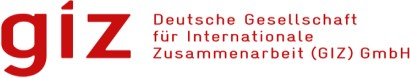 N.B. : Les questions et réponses feront partie intégrante des documents d'appel d'offres.N° Cosoft / Prosoft :	83466253N° du projet :	20.2202.8-001.00Nom du projet :	Cesar IIPays : MarocNo.DateQuestionRéponse1.13/06/2024Q1 : Dans le tableau de la page 6 des TdR la rubrique (Nombre estimatif de groupe de participants) indique-t-elle le nombre de groupes par ville ou le nombre maximum de participants par groupe. R1 : le nombre estimatif (indicatif)  fait référence le nombre de (individus ) par groupe participants à un atelier. le nombre total des ateliers est 6. 2.13/06/2024Q2 : Les certificats et /ou attestations à délivrer concernent-elles les formateurs ou incluent-elles les participants aux quatres sessions de formations pilotes sur chantier? R2 : Les certificats et /ou attestations à délivrer concernent seulement les formateurs formés. 